Извещение № 23000054560000000002ОпубликованоВерсия 1. Актуальная, от 13.03.2024Дата создания13.03.2024 10:21 (МСК)Дата публикации13.03.2024 12:10 (МСК)Дата изменения13.03.2024 12:10 (МСК)Основные сведения об извещенииВид торговАренда, безвозмездное пользование, доверительное управление имуществом, иные договоры, предусматривающие переход прав в отношении государственного или муниципального имущества, продажа имущества ФГУППриказ ФАС России от 21.03.2023 г. № 147/23Форма проведенияЭлектронный аукционНаименование процедурыПраво заключения договора аренды нежилого помещения, находящегося в муниципальной собственности Котласского муниципального округа Архангельской областиЭлектронная площадкаАО «ЕЭТП»Организатор торговКод организации2300005456ОКФС14Публично-правовое образованиеКотласский муниципальный округПолное наименованиеМУНИЦИПАЛЬНОЕ КАЗЕННОЕ УЧРЕЖДЕНИЕ КОТЛАССКОГО МУНИЦИПАЛЬНОГО ОКРУГА "АРХИВНО-АДМИНИСТРАТИВНАЯ ЧАСТЬ"Сокращенное наименованиеМКУ КМО "АРХИВНО-АДМИНИСТРАТИВНАЯ ЧАСТЬ"ИНН2904025154КПП290401001ОГРН1132904000591Юридический адрес165320, Архангельская обл, Котласский р-н, рп Шипицыно, ул Советская, д. 53Фактический/почтовый адресобл Архангельская, г.о. Котлас, г Котлас, пл Советов, дом 9Контактное лицоПантелеев Алексей АлександровичТелефон78183721493Адрес электронной почтыkotlasreg@yandex.ruСведения о правообладателе/инициаторе торговОрганизатор торгов является правообладателем имуществаКод организации2300005456ОКФС14Публично-правовое образованиеКотласский муниципальный округПолное наименованиеМУНИЦИПАЛЬНОЕ КАЗЕННОЕ УЧРЕЖДЕНИЕ КОТЛАССКОГО МУНИЦИПАЛЬНОГО ОКРУГА "АРХИВНО-АДМИНИСТРАТИВНАЯ ЧАСТЬ"ИНН2904025154КПП290401001ОГРН1132904000591Юридический адрес165320, Архангельская обл, Котласский р-н, рп Шипицыно, ул Советская, д. 53Фактический/почтовый адресобл Архангельская, г.о. Котлас, г Котлас, пл Советов, дом 9Информация о лотахСВЕРНУТЬ ВСЕ ЛОТЫЛот 1Опубликованправо заключения договора аренды нежилого помещения, находящегося в муниципальной собственности Котласского муниципального округа Архангельской областиОсновная информацияПредмет торгов (наименование лота)право заключения договора аренды нежилого помещения, находящегося в муниципальной собственности Котласского муниципального округа Архангельской областиОписание лотанежилое помещение площадью 24,5 кв.м, находящееся в здании, расположенном по адресу: Архангельская область, Котласский муниципальный округ, поселок Харитоново, улица Кирова, дом 34Извещение на электронной площадке (ссылка)Сведения о предыдущих извещениях (сообщениях)отсутствуютНачальная цена1 715,00 ₽НДСС учетом НДСШаг аукциона85,75 ₽ (5,00 %)Размер задатка343,00 ₽ (20,00 %)Реквизиты счета для перечисления задаткаПолучательАО "Единая электронная торговая площадка"ИНН7707704692КПП772501001Наименование банка получателяФилиал "Центральный" Банка ВТБ (ПАО) в г. МоскваРасчетный счет (казначейский счет)40702810510050001273Лицевой счет—БИК044525411Корреспондентский счет (ЕКС)30101810145250000411Назначение платежаПеречисление денежных средств оператору электронной торговой площадки для проведения операций по организации процедур и обеспечению участия в них, лицевой счет № [номер лицевого счета].Срок и порядок внесения задаткав срок до времени и даты рассмотрения заявок на участие в аукционеСубъект местонахождения имуществаАрхангельская областьМестонахождение имуществаобл Архангельская, м.о. Котласский, п Харитоново, ул Кирова, дом 34Категория объектаНежилые помещенияФорма собственностиМуниципальная собственностьВид договораДоговор арендыНачальная цена указана за:Арендный платеж за месяцСроки и порядок оплатыЕжемесячный платежСрок действия договора - месяцев11Срок оплаты по договоруарендная плата уплачивается в течение всего срока использования (эксплуатации) муниципального имущества в срок до 20 числа месяца следующим за расчетным, путем безналичного перевода на счет АрендодателяСрок, в течение которого должен быть подписан проект договоране ранее чем через 10 дней, но не позднее чем через 20 дней со дня размещения информации о результатах аукциона на официальном сайтеОбременения, ограниченияне установленыНачальная цена за кв.м70,00 ₽Целевое назначение государственного или муниципального имущества, права на которое передаются по договорудля размещения офисного помещенияХарактеристикиНазначение нежилого помещенияНежилое помещениеОбщая площадь24,5 м2 общ. плОбщие сведения об ограничениях и обремененияхне установленыКадастровая стоимость-Расположение в пределах объекта недвижимости (этажа, части этажа, нескольких этажей)-Год ввода в эксплуатацию-Кадастровый номер-Вид ограничений и обременений-Кадастровый номер объекта недвижимости (здания, сооружения), в пределах которого расположено помещение-Изображения лота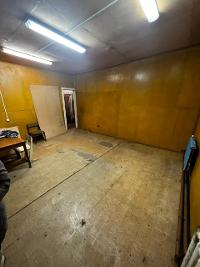 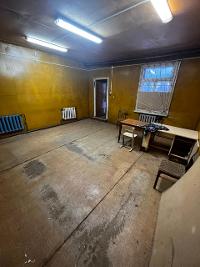 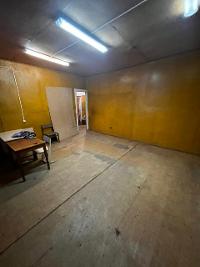 Требования к заявкамТребования, предъявляемые к участникуВ соответствии с разделом 2 документации об аукционеПеречень документовВ соответствии с разделом 4 документации об аукционеТребования к документамВ соответствии с разделом 4 документации об аукционеУсловия проведения процедурыДата и время начала подачи заявок14.03.2024 09:00 (МСК)Дата и время окончания подачи заявок08.04.2024 09:00 (МСК)Порядок подачи заявокВ соответствии с разделом 5 документации об аукционеДата начала рассмотрения заявок08.04.2024Дата и время начала проведения аукциона09.04.2024 09:00 (МСК)Срок отказа организатора от аукционаВ соответствии с разделом 14 документации об аукционеДокументы извещенияПриложение 1 (проект договора).doc527.50 Кб13.03.2024Проект договораДокументация.doc139.50 Кб13.03.2024Документация аукциона